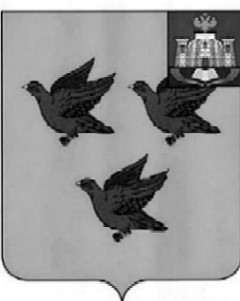 РОССИЙСКАЯ ФЕДЕРАЦИЯОРЛОВСКАЯ ОБЛАСТЬАДМИНИСТРАЦИИ  ГОРОДА ЛИВНЫП О С Т А Н О В Л Е Н И Е12 апреля  2019г. 			                                                                      № 259                                                                                      г.ЛивныО проведении аукциона направо заключения договоровна размещение нестационарныхторговых  объектов для реализациибезалкогольных прохладительныхнапитков    В соответствии с Федеральными  законами от 06 октября 2003 года №131-ФЗ «Об общих принципах организации местного самоуправления в Российской Федерации», от 28 декабря 2009 года №381-ФЗ «Об основах государственного регулирования торговой деятельности в Российской Федерации», постановлениями администрации города Ливны от 13 ноября 2017 года №130 «О размещении нестационарных торговых объектов на территории города Ливны Орловской области», от 10 декабря 2018 года №131 «Об утверждении схемы размещения нестационарных торговых объектов на территории города Ливны  на 2019 год»,  в целях удовлетворения покупательского спроса  администрация города   п о с т а н о в л я е т:        1.Организовать и провести:         - 14 мая  2019 года   аукцион на право заключения договоров на размещение нестационарных торговых объектов  для реализации безалкогольных прохладительных напитков:         2. Комитету экономики, предпринимательства и торговли  администрации города (Золкина С.А.) подготовить и разместить извещение о проведении аукциона     на официальном сайте администрации города.        3.  Контроль  за исполнением настоящего постановления  возложить на первого заместителя главы администрации города  Л.И. Полунину.Глава города                                                                                      С.А.Трубицин    № ло таМесто расположения нестацио- нарного торгового объектаСрок  размещенияТорговаяплощадькв.м.Вид нес-тацио-нарного торгового объектаСпециализацияНачаль- ная цена аукциона(руб)Шаг аукциона(руб)Задаток(руб)Возможностьпод-ключе-ния к элек-тро сетям 1Ул. Мира (перекресток с ул.Денисова)с 15.05.2019гпо01.09.20194,0Изотер-мичес-кая емкостьБезалко-гольные прохлади-тельные напитки5896,30300500-2Ул.Гайдара (напротив м-на «Пятерочка»)с 15.05.2019гпо01.09.20194,0Изотер-мичес-кая емкостьБезалко-гольные прохлади-тельные напитки5896,30300500-3Ул.Октябрьс-кая 9с 15.05.2019гпо01.09.20194,0Изотер-мичес-кая емкостьБезалко-гольные прохлади-тельные напитки5896,30300500-4Ул.Воронеж- ская (в районе магазина «Любава»)с 15.05.2019гпо01.09.20194,0Изотер-мичес-кая емкостьБезалко-гольные прохлади-тельные напитки5896,30300500-5Ул.Др.Народов (около магазина «Пятерочка»)с 15.05.2019гпо01.09.20194,0Изотер-мичес-кая емкостьБезалко-гольные прохлади-тельные напитки5896,30300500-6Ул.М.Горь-кого (рядом с павильоном «Свежий хлеб»с 15.05.2019гпо01.09.20194,0Изотер-мичес-кая емкостьБезалко-гольные прохлади-тельные напитки5896,30300500-7Ул.Капитана Филиппова (перекресток с ул. М.Горького)с 15.05.2019гпо01.09.20194,0Изотер-мичес-кая емкостьБезалко-гольные прохлади-тельные напитки5896,30300500-8Ул.Дружбы Народов(перед зданием аптеки)с 15.05.2019гпо01.09.20194,0Изотер-мичес-кая емкостьБезалко-гольные прохлади-тельные напитки5896,30300500-9Ул. Ленина (около ФОК)с 15.05.2019гпо01.09.20194,0Изотер-мичес-кая емкостьБезалко-гольные прохлади-тельные напитки5896,30300500-10Ул. Мира (около молочной кухни)с 15.05.2019гпо01.09.20194,0Изотер-мичес-кая емкостьБезалко-гольные прохлади-тельные напитки5896,30300500-